                                        PAUTA REUNIÓN DE PADRES Y APODERADOS (Pre - Básica)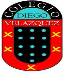 NOVIEMBRE 2019DIRECCIÓNMATRÍCULA 2020: Desde el mes de noviembre,  se realizará la matrícula año 2020 a aquellos estudiantes que no presentan problemas de repitencia, disciplinarios o morosidad en la colegiatura.   Se enviará una  Circular recordando  fechas y hora de la citación para proceder con el trámite de la matrícula año 2020.Cabe recordar que para oficializar el proceso de matrícula, deben traer certificado de nacimiento actualizado (Para asignación Familiar)  y dos fotos carnet actualizadas.Explicar que la fecha oficial de matrículas es en el mes de diciembre. Sólo se está adelantando en los casos antes mencionados.Recordar el compromiso de los padres y apoderados respecto al pago de mensualidades. Es importante que cumplan con este deber los cinco primeros días de cada mes.  Se recuerda que se puede cancelar por WepaySe Informan la fechas oficiales término del año escolar:VESTIMENTA CEREMONIA KINDERGATURA Pantalón de buzo del ColegioPolera Blanca de pique del colegio manga cortaZapatillas Blancas – Negras o azulesCapaBirreteNiños: pelo corto / Niñas: Pelo tomado con accesorio blancoVESTIMENTA CEREMONIA ALTAS ESCUELA DE LENGUAJE Y PREMIADOSPantalón de buzo del ColegioPolera Blanca de pique del colegio manga cortaZapatillas Blancas– Negras o azulesNiños: pelo corto / Niñas: Pelo tomado con accesorio blancoII.- UNIDAD TECNICA PEDAGÓGICAComentar sobre la suspensión de  las olimpiadas pre escolares del día jueves 25 de octubre que se realizaríaen   el Colegio Castilla de Aragón.Se informa a los apoderados que durante las semanas del 4 al 22 de noviembre,  se realizará el periodo de evaluación del segundo semestre por esta razón se encarece la asistencia de los alumnos a clases.Proyecto de Articulación: Los alumnos de los niveles kínder lenguaje y regular participarán  y compartirán durante el mes de Noviembre  en algunos horarios de clases y de recreo con los alumnos de primero básico.III.-  INSPECTORÍA GENERALRespetar horarios de Ingreso y Despacho (Puerta N° 2)Inspectoría no atenderá en los siguientes horarios: Ingresos - Despachos - Recreos.Mantener actualizado los teléfonos de contacto.Informar al colegio cada vez que el alumno se ausenta a clasesRespetar horario de ingreso alumnos que almuerzan por JUNAEB (12:20 hrs)Se recuerda que toda información debe ser a través del cuaderno de comunicaciones.Se sugiere revisar periódicamente el cabello y mantener las uñas cortasSe sugiere enviar a las niñas con el pelo tomado y a los varones con el pelo corto.Se recuerda respetar minuta diariaIV.- CONVIVENCIA ESCOLAR: Se dan a conocer actividades que se realizarán durante el mes de noviembre y diciembreTaller  de ResilienciaV.- PROFESOR JEFE: Temas referentes al grupo curso Miércoles 6 : Visita nuestro colegio “la gotita de agua de esval”, durante la jornada de la mañana (11:00 hrs). Los alumnos de la jornada de la tarde pueden asistir a la actividad, (horario de llegada 10:50 hrs hasta las 11:30 hrs).Martes 12: “Taller de Articulación” Con la participación de las educadoras y profesoras que tienen como jefatura a los 2NT (lenguaje – regular), 1° y 2° básico.Desde el lunes 18: los alumnos de los niveles kinder lenguaje, kinder regular y los cursos de 1°básico, participaran y compartirán en algunas actividades de articulación durante el horario de recreo y también en horario de clases.Viernes 29: “Fiesta de la primavera”  (desfile de disfraz de insectos u animales y colación compartida en el conjunto con todos los niveles según jornada).Proyectos: “Yoga infantil en aula” y “Cuenta cuento en familia”.Algunos niveles de preescolares están realizando actividades una vez a la semana en la sala de enlace y sala cra, donde asisten junto a sus profesoras.	VI. CENTRO GENERAL DE PADRES Y APODERADOS:Informa temas y acuerdos tomados en reuniones de Sub centroFECHACURSOS 202022 y 25 de NoviembrePREBÁSICA (NMM -Pre  Kinder Lenguaje  y  Regular   - Kinder  Lenguaje y  Regular26 y 27 de NoviembreBÁSICA: PRIMER CICLO  ( 1º A 4º BÁSICO)28 y 29  de NoviembreBÁSICA: SEGUNDO CICLO ( 5º A 8º BÁSICO)2 y 3   de DiciembreENSEÑANZA MEDIANOVIEMBRELUNESMARTESMIÉRCOLESJUEVESVIERNES45678VISITA NUESTRO COLEGIO “LA GOTITA DE AGUA DE ESVAL”1112131415TALLER DE ARTICULACIÓN PARA EDUCADORAS Y PROFESORAS  DE 2NT  -  1° EB Y 2°EB1819202122DESDE EL  18ALUMNOS  2NT L y R  y 1ºEB PARTICIPARAN Y COMPARTIRAN  ACTIVIDADES DE ARTICULACIÓN EN ALGUNOS RECREOS Y CLASES.MATRÍCULAALUMNOS PREBÁSICA REGULAR Y LENGUAJE2526272829MATRÍCULAALUMNOS PREBÁSICA REGULAR Y LENGUAJEFIESTA DE LA PRIMAVERA (DESFILE DE DISFRAZ DE INSECTOS)TÉRMINO DE TALLERES EXTRAPROGRAMÁTICOS DICIEMBRELUNESMARTESMIÉRCOLESJUEVESVIERNES23456910111213RECUPERACIÓN16 SEPTIEMBRECONVIVENCIA POR CURSOFIN DE AÑO  RECUPERACIÓN17 SEPTIEMBRECEREMONIA PREMIACIÓN1º EB a 3º EM(10:00 hrs)RECUPERACIÓN16 AGOSTOFINALIZACIÓN AÑO ESCOLARLICENCIATURA4° MEDIO(18:00 hrs)KINDERGATURA (11:00 hrs)LICENCIATURA 8º (16:00 hrs)1617181920ENTREGA DEL  INFORME EN LA SALA DE CLASES09:00 a 13:00 hrs